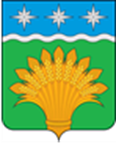 КЕМЕРОВСКАЯ ОБЛАСТЬ - КУЗБАСССовет народных депутатов Юргинского муниципального округапервого созывадвадцать шестое заседаниеРЕШЕНИЕот 30 июня 2021 года № 126 - НАОб отмене отдельных муниципальных правовых актов Совета народных депутатов Мальцевского сельского поселенияВ соответствии с Законом Кемеровской области-Кузбасса от 05.08.2019 №68-ОЗ «О преобразовании муниципальных образований», руководствуюсь решением Совета народных депутатов Юргинского муниципального округа от 26.12.2019 №13 «О вопросах правопреемства», статьёй 61 Устава Юргинского муниципального округа, Совет народных депутатов Юргинского муниципального округаРЕШИЛ:1. Отменить отдельные муниципальные правовые акты Совета народных депутатов Мальцевского сельского поселения согласно приложению.2. Настоящее решение опубликовать в газете «Юргинские ведомости» и разместить в информационно - телекоммуникационной сети «Интернет» на официальном сайте администрации Юргинского муниципального округа.3. Настоящее решение вступает в силу после его официального опубликования в газете «Юргинские ведомости».4. Контроль за исполнением решения возложить на постоянную комиссию Совета народных депутатов Юргинского муниципального округа социальным вопросам, правопорядку и соблюдению законности.Приложениек решению Совета народных депутатовЮргинского муниципального округаот 30 июня 2021 года № 126 - НАОтменить следующие муниципальные правовые акты Совета народных депутатов Мальцевского сельского поселения:Председатель Совета народных депутатов Юргинского муниципального округаИ.Я.БережноваГлава Юргинского муниципального округа30 июня 2021 годаД.К.Дадашов№ДатаНаименование решения Совета народных депутатов Мальцевского сельского поселения4/2-рс01.03.2010О внесении изменений и дополнений в Устав муниципального образования – «Мальцевское сельское поселение»18/4-рс03.09.2008ОБ УТВЕРЖДЕНИИ ПРАВИЛ СОДЕРЖАНИЯ ДОМАШНИХ ЖИВОТНЫХ И ПТИЦ В МАЛЬЦЕВСКОМ СЕЛЬСКОМ ПОСЕЛЕНИИ6/1-рс03.11.2015О внесении изменений в решение Совета народных депутатов Мальцевского сельского поселения от 29.11.2013 г № 15/10-рс «Об утверждении Положения о бюджетном процессе в Мальцевском сельском поселении» и особенностях составления и утверждения проекта бюджета Мальцевского сельского поселения на 2016 год11/8-рс04.04.2019О внесении изменений и дополнений в Решение Совета народных депутатов Мальцевского сельского поселения от 27.12.2018 №18/10-рс « О принятии бюджета Мальцевского сельского поселения на 2019 год и на плановый период 2020-2021гг.»2/2-рс05.03.2007О внесении изменений и дополнений в Решение сельского Совета от 06.12.2006г. № 43/4-рс «О бюджете Мальцевской сельской территории на 2007 год»13/6-рс08.12.2015Об утверждении Положения о порядке представления гражданами, претендующими на замещение муниципальных должностей Мальцевского сельского поселения, сведений о доходах, об имуществе и обязательствах имущественного характера и лицами, замещающими муниципальные должности Мальцевского сельского поселения, сведений о доходах, об имуществе и обязательствах имущественного характера и сведений о расходах8/5-рс10.04.2009О внесении изменений, дополнений в решение Мальцевского сельского Совета народных депутатов от 29.12.2008г. №25/26-рс «О бюджете Мальцевского сельского поселения на 2009г. и плановый период на 2010 и 2011 г.г.» (В редакции решения Мальцевского сельского Совета народных депутатов от 27.02.2009г.№ 3/2-рс)6/2-рс14.03.2013Об утверждении положения о порядке оплаты труда и предоставлении гарантий главе Мальцевского сельского поселения20/15-рс15.12.2014О внесении изменений и дополнений в решение Совета народных депутатов Мальцевского сельского поселения от 25.12.2013г №27/17-рс «О передаче осуществления части полномочий органам местного самоуправления Юргинского муниципального района»21/16-рс15.12.2014 «Об утверждении правил передачи подарков, полученных главой муниципального образования Мальцевское сельское поселение, лицами, замещающими муниципальные должности в муниципальном образовании Мальцевское сельское поселение на постоянной основе, в связи с протокольными мероприятиями, служебными командировками и другими официальными мероприятиями»22/17-рс15.12.2014Об утверждении Положения «О порядке организации и проведения публичных слушаний на территории Мальцевского сельского поселения»7/5-рс16.06.2015 Об утверждении Перечня автомобильных дорог общего пользования местного значения Мальцевского сельского поселения38/4-рс16.11.2006Об утверждении положения о порядке формирования, управления и распоряжения собственностью муниципального образования «Мальцевской сельская территория»27/11-рс18.10.2007О принятии положения «Об обеспечении условий для развития на Мальцевской сельской территории массовой физической культуры и спорта».15/8-рс18.12.2015Об утверждении Положения о муниципальной службе в органах местного самоуправления Мальцевского сельского поселения11/5-рс20.08.2012Об утверждении Правил благоустройства территории Мальцевского сельского поселения6/3-рс21.03.2016Об осуществлении полномочий Ревизионных комиссий сельских поселений по осуществлению внешнего муниципального финансового контроля1/1-рс22.01.2014 Об утверждении Порядка организации взаимодействия Совета народных депутатов Мальцевского сельского поселения и Юргинской межрайонной прокуратуры по вопросам правотворчества7/5-рс22.05.2014Об исполнении бюджета Мальцевского сельского поселения за 2013 год13/1-рс23.03.2006 О принятии Положения «О добровольной пожарной охране на Мальцевской сельской территории4/3-рс23.03.2017 Об утверждении Положения о денежном содержании муниципальных служащих Мальцевского сельского поселения и установлении должностных размеров окладов и ежемесячных выплат5/4-рс23.03.2017Об утверждении Положения о пенсиях за выслугу лет лицам, замещавшим муниципальные должности Мальцевского сельского поселения и должности муниципальной службы Мальцевского сельского поселения6/5-рс23.03.2017О внесении изменений в Решение Совета народных депутатов Мальцевского сельского поселения от 25.12.2015г. № 16/9-рс «О бюджете Мальцевского сельского поселения на 2016 год»14/10-рс23.05.2019Об исполнении бюджета Мальцевского сельского поселения за 2018 год15/11-рс23.05.2019 Об осуществлении органами местного самоуправления Мальцевского сельского поселения мероприятий в сфере профилактики правонарушений16/12-рс23.05.2019О внесении изменений в решение Совета народных депутатов от 27.04.2018 № 5/3-рс «Об утверждении Положения о порядке оплаты труда главы Мальцевского сельского поселения»16/8-рс24.07.2007 Об утверждении комплексной Программы развития экономики и Социальной сферы Мальцевской сельской Территории муниципального образования «Юргинский район» до 2017 года7/5-рс25.03.2010О внесении изменений и дополнений в решение Мальцевского сельского Совета народных депутатов от 25.12.2009 г. №25/14-рс «О бюджете Мальцевского сельского поселения на 2010 год и на плановый период 2011 и 2012 годов»4/4-рс25.03.2014О внесении изменений в решение Совета народных депутатов Мальцевского сельского поселения от 21.11.2013г. № 14/9 – рс «О введении в действие на территории муниципального образования – Мальцевское сельское поселение налога на имущество физических лиц»26/16-рс25.12.2013Об утверждении Порядка учета предложений по проекту устава Мальцевского сельского поселения, проекту муниципального правового акта о внесении изменений и дополнений в устав Мальцевского сельского поселения, также порядка участия граждан в его обсуждении31/19-рс25.12.2019О внесении изменений и дополнений в решение Совета народных депутатов Мальцевского сельского поселения от 27.12.2018 № 18/10-рс «О принятии бюджета Мальцевского сельского поселения на 2019 год и плановый период 2020 и 2021 годов»1/1-рс26.01.2011О внесении дополнений и изменений в решение Совета народных депутатов Мальцевского сельского поселения от 27.12.2010г.№12/4-рс «О Бюджете Мальцевского сельского поселения на 2011год и на плановый период 2012 и 2013г.г.»4/2-рс26.02.2016Об утверждении проекта о внесении изменений в решение Совета народных депутатов Мальцевского сельского поселения от 24.12.2012г. № 13/6-рс «Об утверждении Правила землепользования и застройки Мальцевского сельского поселения»13/9-рс26.04.2019 Об утверждении Порядка получения муниципальными служащими Мальцевского сельского поселения разрешения представителя нанимателя участвовать на безвозмездной основе в управлении некоммерческими организациями в качестве единоличного исполнительного органа или вхождения в состав их коллегиальных органов управления10/9-рс26.05.2017Об исполнении бюджета Мальцевского сельского поселения за 2016 год9/8-рс26.05.2017Об утверждении Положения «О бюджетном процессе в Мальцевском сельском поселении»11/7-рс26.10.2018Об утверждении Порядка заключения соглашений о передаче осуществления части полномочий по решению вопросов местного значения между органами местного самоуправления Мальцевского сельского поселения и органами местного самоуправления Юргинского муниципального района12/8-рс26.10.2018О внесении изменений и дополнений в Решение Совета народных депутатов Мальцевского сельского поселения от 28.12.2017 № 25/21-рс « Об утверждении бюджета Мальцевского сельского поселения на 2018 год и плановый период 2019-2020гг.»3/2-рс27.02.2009О внесении дополнений в решение Мальцевского сельского Совета народных депутатов от 29.12.2008 г. № 25/26-рс «Об утверждении бюджета Мальцевского сельского поселения на 2009 год и на плановый период 2010 и 2011 годов»8/16-рс27.03.2008О внесении изменений и дополнений в Решение Мальцевского сельского Совета от 26.12.2007г. № 32/14-рс «О бюджете Мальцевской сельской территории на 2008 и плановый период 2009 и 2010 годов»7/4-рс27.03.2009Об утверждении положения «Об общественном пункте охраны порядка Мальцевского сельского поселения»8/4-рс27.04.2007О принятии положения «Об организации ритуальных услуг и Содержании мест захоронения в Мальцевской сельской территории»5/3-рс27.04.2018Об утверждении Положения о порядке оплаты труда главы Мальцевского сельского поселения11/7-рс27.05.2016Об исполнении бюджета Мальцевского сельского поселения за 2015 год18/14-рс27.06.2019Об утверждении Положения о территориальном общественном самоуправлении в Мальцевском сельском поселении14/13-рс27.10.2017О внесении изменений в решение Совета народных депутатов Мальцевского сельского поселения от 08.12.2015 № 13/6-рс «Об утверждении Положения о порядке представления гражданами, претендующими на замещение муниципальных должностей Мальцевского сельского поселения, сведений о доходах, об имуществе и обязательствах имущественного характера и лицами, замещающими муниципальные должности Мальцевского сельского поселения, сведений о доходах, об имуществе и обязательствах имущественного характера и сведений о расходах»16/15-рс27.10.2017О внесении изменений и дополнений в решение Совета народных депутатов Мальцевского сельского поселения от 29 декабря 2016 №23/11-рс «Об утверждении бюджета Мальцевского сельского поселения на 2017 год и на плановый период 2018-2019 годов »24/25-рс27.11.2008О внесении изменений и дополнений в решение Мальцевского сельского Совета народных депутатов от 26.12.07г № 32\14рс13/5-рс27.12.2010Об установлении размеров должностных окладов, ежемесячных и иных дополнительных выплат муниципальным служащим Мальцевского сельского поселения11/6-рс28.05.2013Об исполнении бюджета Мальцевского сельского поселения за 2012 год12/7-рс28.05.2013О внесении изменений дополнений в решение Совета народных депутатов Мальцевского сельского поселения от 28декабря 2012 г. №14/6-рс «Об утверждении бюджета Мальцевского сельского поселения на 2013 год и на плановый период 2014 - 2015 годов»8/4-рс28.05.2018Об исполнении бюджета Мальцевского сельского поселения за 2017 год18/16-рс28.11.2017О внесении дополнений в Решение Совета народных депутатов Мальцевского сельского поселения от 29.12.2016г. № 23/11-рс «Об утверждении бюджета Мальцевского сельского поселения на 2017 год и на плановый период 2018-2019 годов»№ 23/19-рс28.12.2017Об утверждении Порядка проведения антикоррупционной экспертизы нормативных правовых актов и проектов нормативных правовых актов разработанных Советом народных депутатов Мальцевского сельского поселения24/20-рс28.12.2017Об утверждении Перечня автомобильных дорог общего пользования местного значения Мальцевского сельского поселения25/26-рс29.01.2008О бюджете Мальцевского сельского поселения на 2009год и на плановый период 2010 и 20111/1-рс29.01.2010О внесении изменений и дополнений в решение Мальцевского сельского Совета народных депутатов от 25 декабря 2009года 25/14-рс «Об утверждении бюджета Мальцевского поселения на 2010 год и на плановый период 2011 и 2012 годов»8/5-рс29.03.2016Об утверждении Положения о порядке проведения конкурса по отбору кандидатур на должность главы Мальцевского сельского поселения10/7-рс29.04.2010О внесении изменений и дополнений в решение Мальцевского сельского Совета народных депутатов от 25 декабря 2009года 25/14-рс «Об утверждении бюджета Мальцевского сельского поселения на 2010 год и на плановый период 2011 и 2012 годов»8/5-рс29.04.2010Об утверждении годового отчета об исполнении бюджета Мальцевской сельской территории за 2009год15/11-рс29.09.2014Об установлении размеров должностных окладов, ежемесячных и иных дополнительных выплат муниципальным служащим Мальцевского сельского поселения17/13-рс29.09.2014Об утверждении Положения о Добровольной народной дружине по охране общественного порядка на территории Мальцевского сельского поселения18/12-рс29.11.2013О внесении изменений в решение Совета народных депутатов от 28.12.2012г.№15/7-рс «Об установлении ежемесячного денежного вознаграждения главе Мальцевского сельского поселения и утверждении положения о порядке оплаты труда и предоставления гарантий главе Мальцевского сельского поселения»22/10-рс29.12.2016О внесении дополнений в Решение Совета народных депутатов Мальцевского сельского поселения от 25.12.2015г. № 16/9-рс «О бюджете Мальцевского сельского поселения на 2016 год»12/8-рс30.04.2009О внесении изменений в Комплексную программу развития экономики и социальной сферы Мальцевской сельской территории МО «Юргинский район» до 2017 года, утвержденную решением Мальцевского сельского Совета народных депутатов от 24.07.2007г № 16\8-рс12/11-рс30.06.2017Об утверждении изменений в Правила землепользования и застройки Мальцевского сельского поселения, утвержденные решением Совета народных депутатов Мальцевского сельского поселения от 24.12.2012г №14/4-рс29/12-рс30.11.2007О внесении изменений в Решение Мальцевского сельского Совета народных депутатов от 16.11.2006 № 38/3-рс «О Положении о бюджетном процессе в Мальцевской сельской территории»2/2-рс31.01.2019Об установлении ежемесячного денежного вознаграждения главе Мальцевского сельского поселения3/3-рс31.01.2019Об установлении размеров должностных окладов, ежемесячных и иных дополнительных выплат муниципальным служащим Мальцевского сельского поселения